Release informationApprovalsContents of this ReleaseNew feature ImplementedBugs Fixed: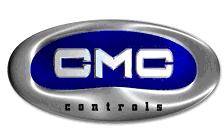 SOFTWARE RELEASECompressor & Machine Controls N.V.Industriepark Klein Frankrijk 62/05B-9600 RonseBelgiumRelease referenceProduct NameModule NameSoft NameVersion  #SCADARSCADAR{SY1217.0016.0.0.2ResponsibilitiesNameDatePrepared by engineeringThibaut Stevens 09/03/2018ReviewerThibaut Stevens09/03/2018Engineering peer approval//Product managementGraham Coats09/03/2018Customer approval (if required)Pre production testQuality approvalProduction release implementationOntime IDNameDescriptionEngbyValbyRefOntime IDNameDescriptionEngbyValbyRef5780Data export – system power calculationsSCADAR showed the measured kW’s in the data export even though the user selected the calculate-my-kw’s.TSTS5782Sw: can’t open audit-less simulation collectionsWrong date conversion caused the crash when opening an audit-less simulation collection.TSTS